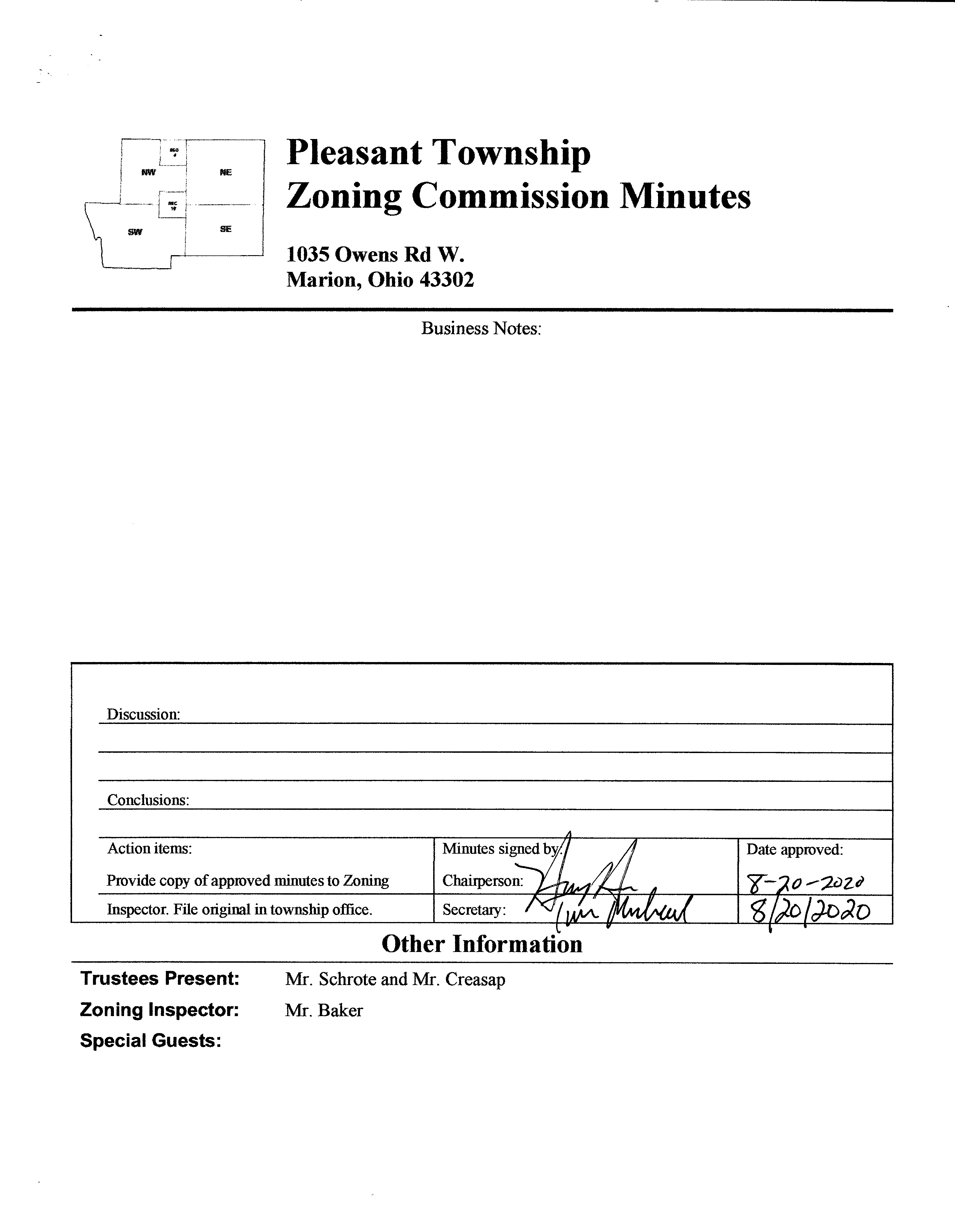 Minutes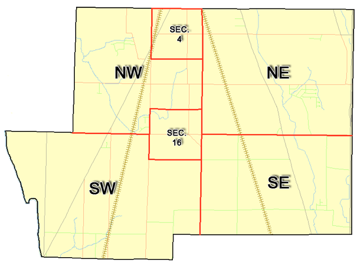 Pleasant Township Zoning Commission Minutes1035 Owens Rd W.Marion, Ohio 43302Pleasant Township Zoning Commission Minutes1035 Owens Rd W.Marion, Ohio 43302Pleasant Township Zoning Commission Minutes1035 Owens Rd W.Marion, Ohio 43302Meeting called by:ScheduledType of meeting:Regular MonthlyChairperson: Mr. HollerSecretary: AlternateScott BallengerTimekeeper:Date: July 16, 2020Time 7:30 pmCall to Order by:Mr. Holler Moment of silence followed by the pledge to the flag.Mr. Holler Moment of silence followed by the pledge to the flag.Mr. Holler Moment of silence followed by the pledge to the flag.Roll Call: Scott Ballenger, Jack Dean, Harry Holler, Tom Leib, Dwight Williams Absent Dwight Williams & Tim Michael     Scott Ballenger, Jack Dean, Harry Holler, Tom Leib, Dwight Williams Absent Dwight Williams & Tim Michael     Scott Ballenger, Jack Dean, Harry Holler, Tom Leib, Dwight Williams Absent Dwight Williams & Tim Michael    Minutes:Read and approve minutes from previous meeting (June passed out earlier).Motion to approve minutes by: Mr. Leib Seconded by Mr. Dean: All approvedRead and approve minutes from previous meeting (June passed out earlier).Motion to approve minutes by: Mr. Leib Seconded by Mr. Dean: All approvedRead and approve minutes from previous meeting (June passed out earlier).Motion to approve minutes by: Mr. Leib Seconded by Mr. Dean: All approvedAttendees Address Board:           Have sign in sheet on desk by door.Attendees Address Board:           Have sign in sheet on desk by door.Attendees Address Board:           Have sign in sheet on desk by door.Attendees Address Board:           Have sign in sheet on desk by door.Type in attendees and addresses:.Type in attendees and addresses:.Type in attendees and addresses:.Type in attendees and addresses:.----- Agenda Topics ---------- Agenda Topics ---------- Agenda Topics ---------- Agenda Topics -----BusinessBusinessBusinessBusinessZoning Reports:Zoning Inspector goes over reports and provides copy to board.Zoning Inspector goes over reports and provides copy to board.Zoning Inspector goes over reports and provides copy to board.Unfinished: New:Announcements:Next meeting will be August 20, 2020Next meeting will be August 20, 2020Next meeting will be August 20, 2020Adjournment:Motion to adjourn by: Mr. Ballenger Seconded by Mr. Dean, all in favor all approvedMotion to adjourn by: Mr. Ballenger Seconded by Mr. Dean, all in favor all approvedMotion to adjourn by: Mr. Ballenger Seconded by Mr. Dean, all in favor all approved